Олимпиада – викторина к 180-летию П.И. ЧайковскогоКаковы были корни Петра Ильича Чайковского (происхождение фамилии, род деятельности родителей)?Каким образом складывалось музыкальное развитие и образование Чайковского? Укажите жанры, соответствующие названиям произведений:«Манфред»					  а) опера«Гамлет»            				  б) балет«Я тебе ничего не скажу»      		  в) сюита«Москва»					  г) симфония «Детский альбом»                           	  д) увертюра-фантазия«Спящая красавица»			  е) струнный секстет «Моцартиана»				  ж) цикл фортепианных пьес«Ундина»					  з) симфоническая фантазия	«Фатум»                                                и) романс	             «Воспоминание о Флоренции»         к)  кантатаНазовите имя оперной певицы, в которую был влюблен Чайковский и даже был помолвлен с нею. «Сильнее нет мученья, как в горести о счастье вспоминать…» Эти слова стали как бы эпиграфом многих произведений Чайковского. Откуда они? Назовите богатую меценатку, которая в течение 12 лет поддерживала Чайковского денежным пособием? Какие награды и звания имел Чайковский и за что он их получил? Кто пригласил Чайковского выступить в США? По какому случаю?Кто явился первым исполнителем знаменитого Первого фортепианного концерта композитора? Пьесы Чайковского открывали каждый номер журнала в 1875 году. Что это был за журнал, и какие пьесы композитора печатались в нем? Кому посвящено фортепианное трио «Памяти великого художника»? 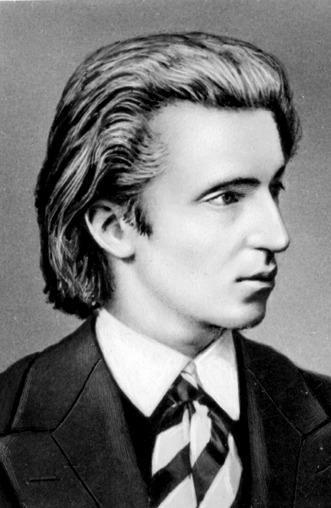 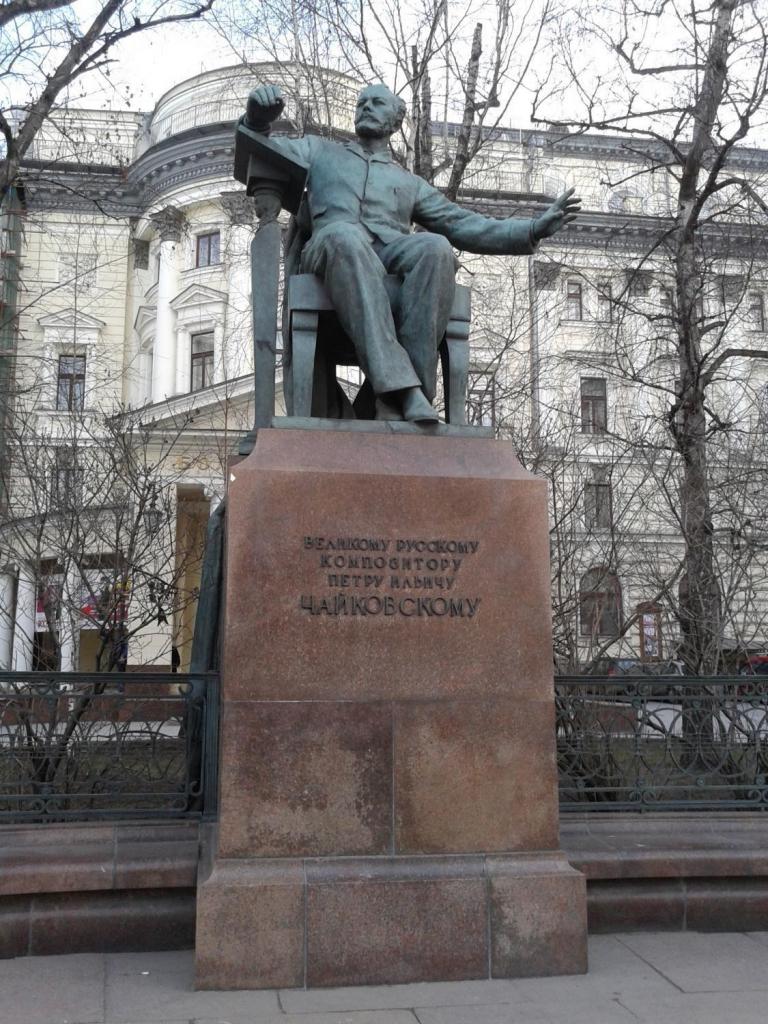 С конца 1880-х годов Чайковский выступал как дирижёр в России и за рубежом. Концертные поездки укрепили творческие и дружеские связи Чайковского с западноевропейскими музыкантами. С кем из них его связывала дружба? Какое произведение Чайковского произвело на петербургских музыкантов следующее впечатление: Антон Рубинштейн поморщился, Серов сказал, что он «ожидал большего», Цезарь Кюи объявил, что «Чайковский совсем слаб», один Ларош был в восторге, увидев в этом произведении большие творческие возможности Чайковского? Назовите произведение. Что послужило поводом для создания цикла «Детский альбом»? Какое произведение прозвучало в день открытия Московской консерватории, и кто его исполнил? Н. Бахметьев, занимавший пост директора Придворной Певческой Капеллы настаивал на том, чтобы изъять хоровую партитуру Чайковского из продажи и предать сожжению, но, к счастью, таких радикальных мер принято не было. О каком духовном сочинении Чайковского идет речь?Что было написано на медной дощечке при входе в дом Чайковского в городе Клин? С чем связано написание увертюры «1812 год»? Кому посвятил композитор симфоническую фантазию «Фатум»? 	            Кто был первым исполнителем почти всех фортепианных произведений Чайковского?Самый талантливый из учеников Чайковского, пианист, композитор, ученый?В каких произведениях Чайковский использует украинские народные темы?Какой пианист стал победителем на первом конкурсе имени Чайковского в Москве? В каком году он состоялся?Консерваторский друг, музыкант, музыкальный критик.Где расположен этот памятник Чайковскому? Кто автор скульптуры?                   С конца 1880-х годов Чайковский выступал как дирижёр в России и за рубежом. Концертные поездки укрепили творческие и дружеские связи Чайковского с западноевропейскими музыкантами. С кем из них его связывала дружба? Какое произведение Чайковского произвело на петербургских музыкантов следующее впечатление: Антон Рубинштейн поморщился, Серов сказал, что он «ожидал большего», Цезарь Кюи объявил, что «Чайковский совсем слаб», один Ларош был в восторге, увидев в этом произведении большие творческие возможности Чайковского? Назовите произведение. Что послужило поводом для создания цикла «Детский альбом»? Какое произведение прозвучало в день открытия Московской консерватории, и кто его исполнил? Н. Бахметьев, занимавший пост директора Придворной Певческой Капеллы настаивал на том, чтобы изъять хоровую партитуру Чайковского из продажи и предать сожжению, но, к счастью, таких радикальных мер принято не было. О каком духовном сочинении Чайковского идет речь?Что было написано на медной дощечке при входе в дом Чайковского в городе Клин? С чем связано написание увертюры «1812 год»? Кому посвятил композитор симфоническую фантазию «Фатум»? 	            Кто был первым исполнителем почти всех фортепианных произведений Чайковского?Самый талантливый из учеников Чайковского, пианист, композитор, ученый?В каких произведениях Чайковский использует украинские народные темы?Какой пианист стал победителем на первом конкурсе имени Чайковского в Москве? В каком году он состоялся?Консерваторский друг, музыкант, музыкальный критик.Где расположен этот памятник Чайковскому? Кто автор скульптуры?                   